Администрация Дзержинского районаКрасноярского краяПОСТАНОВЛЕНИЕс. Дзержинское13.06.2018										№ 262-пО бесхозяйных тепловых сетяхВ соответствии с частью 6 статьи 15 Федерального закона № 190-ФЗ «О теплоснабжении» - «В случае выявления бесхозяйных тепловых сетей (тепловых сетей, не имеющих эксплуатирующей организации) орган местного самоуправления городского округа до признания права собственности на указанные бесхозяйные тепловые сети в течение тридцати дней с даты их выявления обязан определить тепло сетевую организацию, тепловые сети которой непосредственно соединены с указанными бесхозяйными тепловыми сетями, или единую теплоснабжающую организацию в системе теплоснабжения, в которую входят указанные бесхозяйные тепловые сети и которая осуществляет содержание и обслуживание указанных бесхозяйных тепловых сетей.», а также в связи с отсутствием в зоне ГП «Край ДЭО» других источников теплоснабжения, обеспечивающих подачу тепловой энергии  к подключенному к котельной ГП «Край ДЭО» жилому сектору, руководствуясь ст. 19 Устава района, ПОСТАНОВЛЯЮ:1. Определить, до признания права собственности на указанные бесхозяйные тепловые сети, ГП «Край ДЭО» как единую теплоснабжающую организацию.2. Начальнику отдела муниципального имущества и земельных отношений администрации района (Шампоров А.Е.) провести, в срок до 17.08.2018г., оформление документов для приобретения права муниципальной собственности на выявленные бесхозяйные тепловые сети.3. Контроль за исполнением настоящего постановления возложить на заместителя главы района по сельскому хозяйству и оперативному управлению Сухарева С.Н.4. Настоящее постановление вступает в силу в день, следующий за днем его официального обнародования.Временно исполняющийобязанности главыДзержинского района							В.Н. Дергунов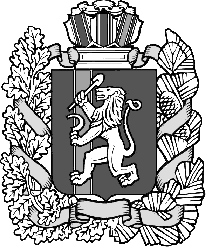 